AbwasseranschlussgesuchGesuchsteller/in:	     Projektverfasser/in:	     Grundeigentümer/in:	     Bauvorhaben:	     Baugrundstück:	Kat.-Nr.:	     	Assek.-Nr.:	     Adresse:	     Zone:		Bauzone:	     		Landwirtschaftszone Besonderheiten:	     Massgebende Unterlagen:-	Situation 1:500 (dreifache Ausführung)-	Werkleitungsplan Kanalisation 1:100 (dreifache Ausführung)-	Vollständige Baugesuchseingabe (einfache Ausführung)Bitte für Wasser- und Abwasseranschluss sowie die Berechnung der Anschlussgebühren je separate Werkleitungspläne und ein vollständiger Plansatz der Baueingabe einreichen. Für Voreingaben und Abklärungen wenden Sie sich bitte an das Ingenieurbüro Ingenieurbüro Ingesa AG, Frau Karin Keller, Landstrasse 51, 8450 Andelfingen (Tel direkt 052 305 22 67).Art der Beseitigung:Schmutzwasser		Platzwasser	Dachwasser	Anschluss an			Anschluss an		Anschluss an	Schmutzabwasserkanal			Schmutzabwasserkanal		Schmutzabwasserkanal	Einleiten in geschl. Grube		Anschluss an		Anschluss an				Regenabwasserkanal		Regenabwasserkanal			Versickerung oberflächlich		Versickerung oberflächlich			Einleiten in Gewässer		Einleiten in Gewässer				Sickerschacht/SickerstrangBesondere Abwasser:		ja		neinDurchleitungsrecht:	Für die Beanspruchung von Drittgrundstücken ist das schriftliche Einverständnis des Grundeigentümers beizulegen.Ort und Datum:	_________________________Unterschriften:	Bauherr/Grundeigentümer	Architekt/VertreterBauamtTelefon:	052 / 304 44 84Telefax:	052 / 304 44 80E-Mail: 	kanzlei@daettlikon.ch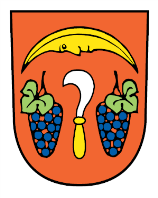 GemeindeDÄTTLIKON